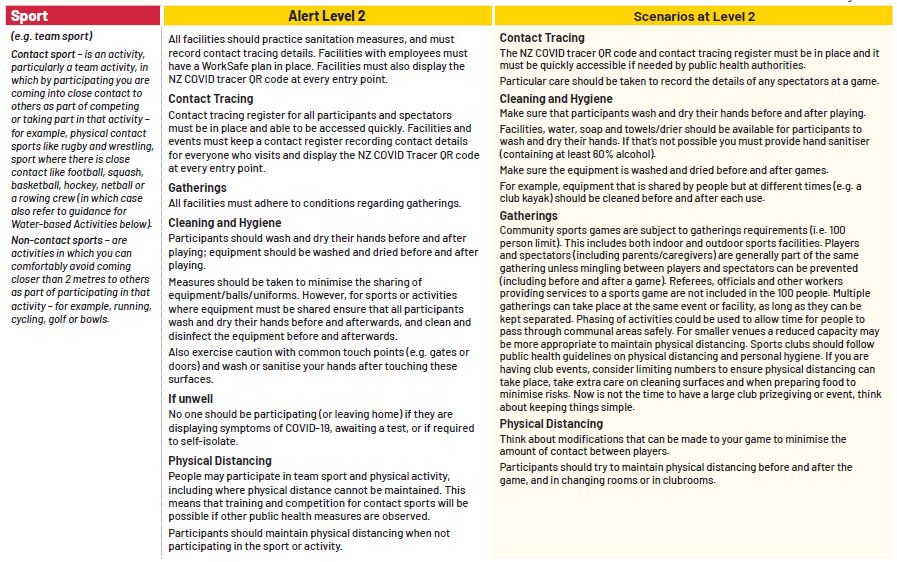 AREA TO MANAGEHAZARDRESPONSIBILITYHEALTH AND SAFETY MEASURESContact TracingEntry PointsTracking TeamsTracking SpectatorsTaupo AFCTeam Coaches/ManagerEvery person to ‘scan in’ using the NZ government covid19 contact tracer appHave a form available for people to fill out their details if they are unable to use the NZ government covid19 contact tracer app.Team Coaches & Managers will complete team lists of those that have attended any trainings/games.Players/Staff/ SpectatorsSocial distancingHygieneTaupo AFCCoaches/ManagersEveryone to wear a mask when inside the clubroomsPlayers/Coaches/Spectators to wear a mask while arriving/leaving training. Mask can be removed while training.Keep spectators to a minimum or ask not to attend for nowChanging rooms/ShowersSocial distancingHygieneTaupo AFCPlace signage reminding people of social distancing rules.Limit the number of people allowed in the showers.Only every second shower can be used.Every shower has to be cleaned/sanitized after use.Have cleaning products/sanitizer available for use of cleaning the shower when finished.The whole changing room/showers needs to be cleaned/sanitized after use.BathroomsHygieneTaupo AFCHand soap will be available in all bathrooms.Paper towels will be available in all bathrooms.Only 1 person per stall is permitted in the bathrooms at any given time.Signage to be put on the doors and every hand basin.EquipmentBall PumpGoalsNetsMatch BallsTraining ballsFlagsStakesChairsDugout ‘wallsTaupo AFCCoach/ManagerBall pump to be sanitized after useGoals to be sanitized at the end of every training/game.Nets, flags, stakes, dugout walls to be sanitized after every training/game.Match balls are to be sanitized prior to every match along with all players using sanitizer prior to taking the pitch.All training balls to be sanitized after every training/warm-up.Chairs are not to be used in the dugouts.AREA TO MANAGEHAZARDRESPONSIBILITYHEALTH AND SAFETY MEASURESReferees roomSocial distancinghygieneTaupo AFCNo more than 4 people at a time permitted.Hand sanitizer to be used before entering and upon leaving.All surfaces to be cleaned between games.BarSocial DistancingStaff SafetyHygieneTaupo AFCBar ManagerSignage to inform public that no more than permitted amount of people allowed in clubrooms at any given time and to wait outside until allowed in.Wipe down bar surfaces minimum of every 30 minutes.Wipe down eftpos machines after every use.Discourage social gatherings.Keep access to the clubrooms clear.Clubroom Social spacesSocial distancingTaupo AFCBar ManagerSignage to inform public that no more than permitted amount of people allowed in clubrooms at any given time.No after match functions permitted inside of the clubrooms.Discourage social gatherings.Keep access to the clubrooms clear.SheltersSocial distancingTaupo AFCPlace signage reminding public of social distancing rules. 